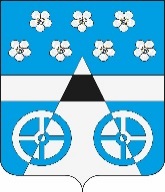 АДМИНИСТРАЦИЯ СЕЛЬСКОГО ПОСЕЛЕНИЯ ЛОПАТИНО МУНИЦИПАЛЬНОГО РАЙОНА ВОЛЖСКИЙ САМАРСКОЙ ОБЛАСТИПОСТАНОВЛЕНИЕот « 26 » сентября  2017 г.  № 598/1О проведении на территории сельского поселения Лопатино муниципального района Волжский Самарской области инвентаризации уровня благоустройства дворовых территорий многоквартирных домов, общественных территорий, территорий индивидуальной жилой застройки и земельных участков, предоставленных для их размещения, а также объектов недвижимого имущества и земельных участков, находящихся в собственности (пользовании) юридических лиц и индивидуальных предпринимателей              В рамках очередного этапа реализации приоритетного проекта                               « Формирование комфортной городской среды на 2018-2022 годы», а также в целях реализации мероприятий государственной программы Самарской области «Содействие развитию благоустройства территорий муниципальных образований в Самарской области на 2014 – 2020 годы», утвержденной постановлением Правительства Самарской области от 27.11.2013 № 670,  Администрация сельского поселения Лопатино муниципального района Волжский Самарской областиПОСТАНОВЛЯЕТ:Провести на территории сельского поселения Лопатино муниципального района Волжский Самарской области инвентаризации уровня благоустройства дворовых территорий многоквартирных домов, общественных территорий, территорий индивидуальной жилой застройки и земельных участков, предоставленных для их размещения, а также объектов недвижимого имущества и земельных участков, находящихся в собственности (пользовании) юридических лиц и индивидуальных предпринимателей.Утвердить Порядок проведения на территории сельского поселения Лопатино муниципального района Волжский Самарской области инвентаризации уровня благоустройства дворовых территорий многоквартирных домов, общественных территорий, территорий индивидуальной жилой застройки и земельных участков, предоставленных для их размещения, а также объектов недвижимого имущества и земельных участков, находящихся в собственности (пользовании) юридических лиц и индивидуальных предпринимателей.Утвердить состав комиссии по проведению на территории сельского поселения Лопатино муниципального района Волжский Самарской области инвентаризации уровня благоустройства дворовых территорий многоквартирных домов, общественных территорий, территорий индивидуальной жилой застройки и земельных участков, предоставленных для их размещения, а также объектов недвижимого имущества и земельных участков, находящихся в собственности (пользовании) юридических лиц и индивидуальных предпринимателей.Настоящее постановление опубликовать на официальном сайте администрации сельского поселения Лопатино в сетях Интернета.Данное постановление вступает в силу с момента подписания.Контроль за исполнением данного постановление оставляю за собой. Глава сельского поселения Лопатино                                         В. Л. ЖуковПриложение№ 1                                                                                                                             к постановлению Главы сельского                                                                                                          поселения Лопатино                                                                                                                                     от 26.09. 2017г. № 598/1ПОРЯДОКпроведения на территории сельского поселения Лопатино муниципального района Волжский Самарской области инвентаризации уровня благоустройства дворовых территорий многоквартирных домов, общественных территорий, территорий индивидуальной жилой застройки и земельных участков, предоставленных для их размещения, а также объектов недвижимого имущества и земельных участков, находящихся в собственности (пользовании) юридических лиц и индивидуальных предпринимателей	1. Настоящий Порядок определяет механизм проведения инвентаризации уровня благоустройства дворовых территорий многоквартирных домов, общественных территорий, территорий индивидуальной жилой застройки и земельных участков, предоставленных для их размещения, а также объектов недвижимого имущества и земельных участков, находящихся в собственности (пользовании) юридических лиц и индивидуальных предпринимателей (далее – инвентаризация).2. Понятия и термины, используемые в настоящем Порядке, применяются в тех же значениях, что и в постановлении Правительства Российской Федерации от 10.02.2017 № 169 «Об утверждении Правил предоставления и распределения субсидий из федерального бюджета бюджетам субъектов Российской Федерации на поддержку государственных программ субъектов Российской Федерации и муниципальных программ формирования современной городской среды».	4. Целью инвентаризации является оценка состояния сферы благоустройства в муниципальных образованиях, в том числе определение перечня дворовых и общественных территорий, анализа их состояния, выявление территорий, требующих благоустройства.5. По результатам инвентаризации определяются следующие адресные перечни и мероприятия для включения в муниципальную программу по формированию комфортной (современной) городской среды на 2018-
2022 годы:- адресный перечень всех дворовых территорий многоквартирных домов, нуждающихся в благоустройстве, и подлежащих благоустройству в период 2018-2022 годы исходя из минимального перечня работ по благоустройству; - адресный перечень всех общественных территорий, нуждающихся в благоустройстве, и подлежащих благоустройству в период 2018-2022 годы;- адресный перечень объектов недвижимого имущества (включая объекты незавершенного строительства) и земельных участков, находящихся в собственности (пользовании) юридических лиц и индивидуальных предпринимателей, которые подлежат благоустройству не позднее 2020 года;- мероприятия по благоустройству индивидуальной жилой застройки (индивидуальных жилых домов) и земельных участков, предоставленных для их размещения не позднее 2020 года.  	6. Инвентаризация проводится в два этапа в соответствии с графиком, утвержденным органом местного самоуправления муниципального образования:- первый этап – в срок до 25 октября 2017 года инвентаризация дворовых и общественных территорий;- второй этап – в срок до 15 июля 2018 года инвентаризация территорий индивидуальной жилой застройки и земельных участков, предоставленных для их размещения, а также объектов недвижимого имущества и земельных участков, находящихся в собственности (пользовании) юридических лиц и индивидуальных предпринимателей.	7. График проведения инвентаризации не позднее 5 рабочих дней со дня его утверждения размещается на официальном сайте администрации сельского поселения Лопатино в информационно-телекоммуникационной сети «Интернет», средствах массовой информации и доводится до сведения управляющих организаций, товариществ собственников жилья, жилищно-строительных кооперативов, иных специализированных организаций, осуществляющих управление многоквартирными домами и содержание общественных территорий (далее – управляющие организации).	Информация о дате и времени проведения инвентаризации дворовых территорий не менее чем за пять рабочих дней до даты инвентаризации размещается на информационных досках многоквартирных жилых домов, местах общего пользования в районах индивидуальной жилой застройки.	8. Инвентаризация осуществляется комиссией, создаваемой органом местного самоуправления муниципального образования (далее – инвентаризационная комиссия).	В состав инвентаризационной комиссии включаются представители органа местного самоуправления муниципального образования, представители заинтересованных лиц, представители управляющих организаций, представители иных организаций с учетом вида инвентаризуемой территории.	В случае если территория расположена в исторической части муниципального образования, в охранных зонах объектов культурного наследия, в состав комиссии включаются представители управления государственной охраны объектов культурного наследия Самарской области.	При непосредственном способе управления многоквартирного дома ответственность за организацию инвентаризации и актуализацию паспорта благоустройства дворовой территории несет орган местного самоуправления муниципального образования.8.1. Состав, полномочия инвентаризационной комиссии, порядок её формирования и деятельности определяется муниципальным правовым актом.	9. Инвентаризация осуществляется путем натурного (визуального) обследования территорий и расположенных на них элементов благоустройства.	Инвентаризация проводится на основании актуальных данных структурных подразделений органов местного самоуправления муниципального образования, осуществляющих полномочия по управлению муниципальной собственностью, земельными ресурсами, архитектуры и градостроительства, социальной защиты населения, жилищно-коммунального хозяйства.	В ходе проведения инвентаризаций необходимо определить границы дворовой и общественной территории, описать все элементы благоустройства, расположенные в пределах территории. При определении границ территории целесообразно учитывать границы сформированных земельных участков, стоящих на кадастровом учете, а также границы участков, предусмотренных проектами межевания территорий.	Оценка площади дворовой и общественной территорий должна производиться в соответствии с полученными в ходе инвентаризации контурами. Погрешность при определении площади должна составлять не более десяти процентов.По каждому элементу благоустройства рекомендуется сделать фотографии с указанием на ней информации о дате, времени, географические координатах местонахождения элемента благоустройства и его категории. При необходимости добавить текстовые комментарии.10. Инвентаризация дворовых территорий проводится в отношении многоквартирных домов, расположенных на территории муниципального образования, и не включенных в государственные и (или) муниципальные программы, предусматривающие мероприятия по переселению и сносу многоквартирных домов.11. По итогам проведения инвентаризации составляется паспорт благоустройства обследуемой территории (далее – паспорт территории) по формам согласно приложениям 1, 2, 3, 4 к настоящему Порядку.11.1. Паспорт территории формируется с учетом следующих особенностей:- не допускается пересечение границ территорий, указанных в паспортах;- не допускается установление границ территорий, указанных в паспортах, приводящее к образованию неучтенных объектов;- результаты инвентаризации дворовой территории, прилегающей к двум и более многоквартирным домам, оформляются единым паспортом благоустройства дворовой территории с указанием перечня многоквартирных домов;- в случае примыкания внутриквартального проезда к дворовой территории необходимо включать данный внутриквартальный проезд в состав паспорта, разрабатываемого на дворовую территорию;- в паспорт территории, находящейся в ведении юридических лиц и индивидуальных предпринимателей, включается информация об объектах недвижимого имущества, объектов незавершенного строительства, их состоянии.11.2. Целесообразно органам местного самоуправления муниципальных образований организовать предварительное заполнение паспортов территорий:по дворовым территориям – управляющими организациями, органами местного самоуправления муниципальных образований и ответственными лицами при непосредственном управлении многоквартирными домами;по общественным территориям – органами местного самоуправления муниципальных образований;по территориям индивидуальной жилой застройки (индивидуальных жилых домов и земельных участков, предоставленных для их размещения) и объектов недвижимого имущества (включая объекты незавершенного строительства) и земельных участков, находящихся в собственности (пользовании) юридических лиц и индивидуальных предпринимателей – органами местного самоуправления муниципальных образований, юридическими лицами и индивидуальными предпринимателями.12. К паспортам территорий прилагаются картографические материалы с нанесением на них объектов благоустройства дворовой территории и общественной территории.13. Копия паспорта территории в обязательном порядке передается инвентаризационной комиссией в управляющую организацию. Заинтересованным лицам копия паспорта территории выдается по письменному запросу.14. На основании паспортов территорий:индивидуальной жилой застройки (благоустройства индивидуальных жилых домов и земельных участков, предоставленных для их размещения) органами местного самоуправления муниципальных образований заключаются соглашения с собственниками (пользователями) домов, собственниками (землепользователями) земельных участков о благоустройстве указанных территорий не позднее 2020 года в соответствии с требованиями утвержденных в муниципальном образовании современных правил благоустройства, разработанных с учетом Приказа Министерства строительства и жилищно-коммунального хозяйства Российской Федерации от 13.04.2017 № 711/пр «Об утверждении методических рекомендаций для подготовки правил благоустройства территорий поселений, городских округов, внутригородских районов»;объектов недвижимого имущества (включая объекты незавершенного строительства) и земельных участков, находящихся в собственности (пользовании) юридических лиц и индивидуальных предпринимателей, органами местного самоуправления муниципальных образований заключаются соглашения с указанными лицами о благоустройстве таких территорий не позднее 2020 года за счет средств юридических лиц и индивидуальных предпринимателей.15. Паспорт благоустройства территории муниципального образования формируется органами местного самоуправления с учетом информации, содержащейся в паспортах территорий согласно приложений 1, 2, 3 к настоящему Порядку.Приложение 1 ПАСПОРТблагоустройства дворовой территории по состоянию на__________________________________________________1. Общие сведения о территории благоустройства* - при образовании дворовой территории земельными участками нескольких МКД в пунктах 1.1. и 1.2. указываются данные для каждого МКД.** - благоустроенной считается территория, обеспеченная твердым покрытием, позволяющим комфортное передвижение по основным пешеходным коммуникациям в любое время года и в любую погоду, освещением, игровым оборудованием для детей возрастом до пяти лет и набором необходимой мебели, озеленением, оборудованными площадками для сбора отходов.2. Характеристика благоустройстваЗдания и сооружения Тротуары, пешеходные дорожкиМалые архитектурные формы и элементы благоустройстваЭлементы озелененияОсновные проблемы территории и предложения по благоустройству.Приложение: Схема земельного участка территории с указанием ее размеров и границ, размещением объектов благоустройства на	л.Дата проведения инвентаризации: «	»	20	г.Ф.И.О., должности и подписи членов инвентаризационной комиссии:			 /	/(организация, должность)                                                       (подпись)                                                        (Ф.И.О.)			 /                                     /(организация, должность)                                                       (подпись)                                               (Ф.И.О.)			/                                            /(организация, должность)                                                       (подпись)                                                      (Ф.И.О.) 			(организация, должность)                                                       (подпись)                                                      (Ф.И.О.) Приложение 2ПАСПОРТблагоустройства общественной территории по состоянию на _______________1. Общие сведения о территории благоустройства* - парк, сквер, центральная улица, площадь, и т.д.** - благоустроенной считается территория, обеспеченная твердым покрытием, позволяющим комфортное передвижение по основным пешеходным коммуникациям в любое время года и в любую погоду, освещением, игровым оборудованием для детей возрастом до пяти лет и набором необходимой мебели, озеленением, оборудованными площадками для сбора отходов.*** - под удобным пешеходным доступом понимается возможность для пользователя площадки дойти до нее по оборудованному твердым покрытием и освещенному маршруту в течение не более чем пяти минут.2. Характеристика благоустройстваЗдания и сооруженияТротуары, пешеходные дорожкиМалые архитектурные формы и элементы благоустройстваЭлементы озелененияОсновные проблемы территории и предложения по благоустройству.20Приложение: Схема земельного участка территории с указанием ее размеров и границ, размещением объектов благоустройства на	л.Дата проведения инвентаризации: «	»Ф.И.О., должности и подписи членов инвентаризационной комиссии:(подпись)(Ф.И.О.)(организация, должность)(подпись)(Ф.И.О.)(организация, должность)(подпись)(Ф.И.О.)(организация, должность)(подпись)(Ф.И.О.)(организация, должность)Приложение 3ПАСПОРТблагоустройства территорий индивидуальной жилой застройки и территорий в ведении юридических лиц и индивидуальных предпринимателей по состоянию на	1. Общие сведения о территории благоустройства* Благоустроенной считается территория, обеспеченная твердым покрытием, позволяющим комфортное передвижение по основным пешеходным коммуникациям в любое время года и в любую погоду, освещением, игровым оборудованием для детей возрастом до пяти лет и набором необходимой мебели, озеленением, оборудованными тощадками для сбора отходов.2. Характеристика благоустройстваЗдания и сооружения (для территорий в ведении юридических лиц и индивидуальных предпринимателей)Тротуары, пешеходные дорожкиМалые архитектурные формы и элементы благоустройстваЭлементы озелененияОсновные проблемы территории и предложения по благоустройству.Приложение:Схема земельного участка территории с указанием ее размеров играниц, размещением объектов благоустройства на	л.Дата проведения инвентаризации: «	»	20	г.Ф.И.О., должности и подписи членов инвентаризационной комиссии:Приложение 4ПАСПОРТ благоустройства населенного пункта(наименование населенного пункта) по состоянию на	1. Дворовые территории2. Общественные территории3. Территории индивидуальной жилой застройки4. Территории в ведении юридических лиц и индивидуальных предпринимателей- благоустроенной считается территория, обеспеченная твердым покрытием, позволяющим комфортное передвижение по основным пешеходным коммуникациям в любое время года и в любую погоду, освещением, игровым оборудованием для детей возрастом до пяти лет и набором необходимой мебели, озеленением, оборудованными площадками для сбора отходов.Приложение№ 2                                                                                                                                    к постановлению Главы сельского                                                                                                          поселения Лопатино                                                                                                                                                     от  26.09.2017г. № 598/1СОСТАВ КОМИССИИпо проведению на территории сельского поселения Лопатино муниципального района Волжский Самарской области инвентаризации уровня благоустройства дворовых территорий многоквартирных домов, общественных территорий, территорий индивидуальной жилой застройки и земельных участков, предоставленных для их размещения, а также объектов недвижимого имущества и земельных участков, находящихся в собственности (пользовании) юридических лиц и индивидуальных предпринимателейПредседатель комиссии:Глава сельского поселения Лопатино – Жуков В. Л.Секретарь комиссии:ведущий специалист администрации – Царев А. В.Члены комиссии:Заместитель Главы сельского поселения Лопатино – Карташова В.П.Руководитель МБУ « Лопатинское» - Касимовский А.В.Специалист администрации по ЖКХ – Караханян А.Р.№ п/пНаименование показателяЗначение показателя1.1Адрес многоквартирного жилого дома*1.2Кадастровый номер земельного участка (дворовой территории)*1.3Численность населения, проживающего в пределах территории благоустройства, чел.1.4Общая площадь территории, кв. м1.5Оценка уровня благоустроенности территории (благоустроенная/ не благоустроенная) **№ п/пНаименование показателяЕд. изм.Значение показателяПримечание123451.Наличие дорожного покрытияда/нет2.Наличие тротуаров, пешеходных дорожекда/нет3.Наличие парковочных местда/нет4.Наличие достаточного освещения территориида/нет5.Количество приборов освещенияштук6.Здания и сооруженияда/нет7.Малые архитектурные формы, элементы благоустройствада/нет8.Достаточность озеленения (газонов, кустарников, деревьев, цветочного оформления)да/нет9.Наличие площадок (детских, спортивных, для отдыха и т.д.)- количествоед.- площадькв. м10.Наличие оборудованной контейнерной площадки (выделенная)ед.11.Наличие приспособлений для маломобильных групп населения (опорных поручней, специального оборудования на детских и спортивных площадках; спусков, пандусов для обеспечения беспрепятственного перемещения)да/нет№ п/пНазначениеПлощадь застройки (ка.м)В том числе, площадь отмостки (кз. м)ЭтажностьХарактеристика123456К»п/ВидОбщая площадь тротуаров, пешеходных дорожек:Общая площадь тротуаров, пешеходных дорожек:Общая площадь тротуаров, пешеходных дорожек:Общая площадь тротуаров, пешеходных дорожек:Общая площадь тротуаров, пешеходных дорожек:Общая площадь тротуаров, пешеходных дорожек:пПлощадь кв. мПокрытиеЭлемент примыканияп.м.Ручная уборка, кв. мМеханизирова нная уборка, кв. м]2345678.№п/пНаименованиеЕдиницы измерения (ка. м/ п.м/ штук)Материал1234№п/пТип насажденияЕд. измерения (штук)количество1234№п/пОсновные  проблемы территорииПредложения по благоустройству12.№ п/пНаименование показателяЗначение показателя1.1Вид территории*■1.2Адрес местонахождения территории1.3Здания, строения, сооружения, объекты жилищного фонда, расположенные в пределах территории1.4.Общая площадь территории, кв. м1.5.Оценка уровня благоустроенности территории (благоустроенная/ не благоустроенная) **1.6.Численность населения, имеющего удобный пешеходный доступ к основным площадкам территории, чел.***№ п/пНаименование показателяЕд. изм.Значение показателяПримечание123451.Наличие дорожного покрытияда/нет2.Наличие тротуаров, пешеходных дорожекда/нет3.Наличие парковочных местда/нет4.Наличие достаточного освещения территориида/нет5.Количество приборов освещенияштук6.Здания и сооруженияда'нет7.Малые архитектурные формы, элементы благоустройствада/нет8.Достаточность озеленения (газонов, кустарников, деревьев, цветочного оформления)да/нет9.Наличие площадок (детских, спортивных, для отдыха и т.д.)- количествоед.- площадькв. м10.Наличие оборудованной контейнерной площадки (выделенная)ед.11.Наличие приспособлений для маломобильных групп населения (опорных поручней, специального оборудования на детских и спортивных площадках; спусков, пандусов для обеспечения беспрепятственного перемещения)да/нетп/пНазначениеПлощадь застройки (кв.м)В том числе, площадь отмостхи (кв. м)ЭтажностьХарактеристика123456№ п/ пВидОбщая площадь тротуаров, пешеходных дорожек:Общая площадь тротуаров, пешеходных дорожек:Общая площадь тротуаров, пешеходных дорожек:Общая площадь тротуаров, пешеходных дорожек:Общая площадь тротуаров, пешеходных дорожек:Общая площадь тротуаров, пешеходных дорожек:Площадь          кв.мПокрытиеЭлемент примыканияп.м.Ручная уборка,        кв. мМеханизированная уборка, кв. м12345678№ п/пНаименованиеЕдиницы измерения (кв. м/ п.м штук)Материал1234№ п/пТип насажденияЕд. измерения (штук)количество1234№ п/пОсновные проблемы территорииПредложения по благоустройству12.№ п/пНаименование показателяЗначение показателя1.1Наименование (вид) территории1.2Адрес местонахождения территории1.3Кадастровый номер земельного участка1.4Численность населения, проживающего в пределах территории, чел.1.5Общая площадь территории, кв. м1.6Оценка уровня благоустроенности территории (благоустроенная/ не благоустроенная)*1.7Соответствие внешнего вида ИЖС правилам благоустройства№ п/пНаименование показателяЕд. изм.Значение показателяПримечан ие1->3451.Наличие дорожного покрытияда/нет2.Наличие тротуаров, пешеходных дорожекда'нет3.Наличие парковочных местда/нет4.Наличие достаточного освещения территориида/нет5.Количество приборов освещенияштук6.Здания и сооруженияда/нет7.Малые архитектурные формы, элементы благоустройствада/нет8.Достаточность озеленения (газонов, кустарников, деревьев, цветочного оформления)да/нет9.Наличие площадок (детских, спортивных, для отдыха и т.д.)- количествоед.- площадькв. м10.Наличие оборудованной контейнерной площадки (выделенная)ед.11.Наличие приспособлений для маломобильных групп населения (опорных поручней, специального оборудования на детских и спортивных площадках; спусков, пандусов для обеспечения беспрепятственного перемещения)да/нет.№ п/пНазначениеПлошадь застройки (кв.м)В том числе, плошадь отмостки (кв. м)ЭтажностьХарактеристика123456№ п/ пВидОбщая площадь тротуаров, пешеходных дорожек:Общая площадь тротуаров, пешеходных дорожек:Общая площадь тротуаров, пешеходных дорожек:Общая площадь тротуаров, пешеходных дорожек:Общая площадь тротуаров, пешеходных дорожек:Общая площадь тротуаров, пешеходных дорожек:Площадь кв. мПокрытиеЭлемент примыканияп.м.Ручная уборка, кв. мМеханизированная уборка, кв. м1. 2345678> п/пНаименованиеЕдиницы измерения (кв. м/ п.м/ штук)Материал1234№ п/пТип насажденияЕд. измерения (штук)количество1234Хап/пКлючевые проблемы территорииПредложения по благоустройству12.№ п/пНаименование показателяЕд. изм.Количество12341.1Количество территорий:- всегоед.- полностью благоустроенныхед.1.2Доля благоустроенных дворовых территорий от общего количества дворовых территорий%1.3Количество МКД на территориях:- всегоед.- на благоустроенных территорияхед.1.4Общая численность населения муниципального образованиятыс. чел.1.5Численность населения, проживающих в жилом фонде с благоустроенными дворовыми территориямитыс. чел.1.6Доля населения благоустроенными дворовыми территориями от общей численности населения в населенном пункте%1.7Площадь территорий:- общая площадькв. м- площадь благоустроенных территорийкв. м1.8Количество и площадь площадок на дворовых территориях:- детская площадкаед. /кв. м- спортивная площадкаед. /кв. м- контейнерная площадка (выделенная)ед. /кв. м№п/пНаименование показателяЕд. изм.Количество12о42.1Количество территорий всего, из них:ед.- территории массового отдыха населения (парки, скверы и т.п.)ед.- наиболее посещаемые муниципальные территории общего пользования (центральные улицы, аллеи, площади и другие)ед.12342.2Количество благоустроенных общественных территорий всего, из них:ед.- территории массового отдыха населения (парки, скверы и т.п.)- наиболее посещаемые муниципальные территории обшего пользования (центральные улицы, аллеи, площади и другие)2.3Доля благоустроенных территорий от общего количества общественных территорий%2.4Общая численность населения муниципального образованиятыс. чел.2.5Численность населения, имеющего удобный пешеходный доступ к основным площадкам общественных территорий, чел.тыс. чел.2.6Доля населения, имеющего удобный пешеходный доступ к основным площадкам общественных территорий%2.7Площадь территорий всего, из них:кв. м- территории массового отдыха населения (парки, скверы и т.п.)кв. м- наиболее посещаемые муниципальные территории общего пользования (центральные улицы, аллеи, площади и другие)кв. м2.8Площадь благоустроенных территорий всего, их них:кв. м- территории массового отдыха населения (парки, скверы и т.п.)кв. м- наиболее посещаемые муниципальные территории общего пользования (центральные улицы, аллеи, площади и другие)кв. м2.9Количество площадок, специально оборудованных для отдыха, общения и проведения досуга разными группами населения (спортивные площадки, детские площадки, площадки для выгула собак и другие)ед.2.10Площадь площадок, специально оборудованных для отдыха, общения и проведения досуга разными группами населения (спортивные площадки, детские площадки, плЫцадки для выгула собак и другие)кв. м2.11Площадь благоустроенных общественных территорий, приходящихся на 1 жителякв. м на 1 жителя№ п/пНаименование показателяЕд. изм.Количество12343.1Площадь территорий застройки ИЖС:- общая площадькв. м- площадь благоустроенных территорийкв. м3.2Доля благоустроенных территорий%3.3Доля территорий с ИЖС, внешний вид которых соответствует правилам благоустройства%№п/пНаименование показателяЕд. изм.Количество12344.1Площадь территорий в ведении юридических лиц и индивидуальных предпринимателей- общая площадькв. м- площадь благоустроенных территорийкв. м4.2Доля благоустроенных территорий%4.3Доля территорий с внешнем видом зданий, строений и сооружений, соответствующим правилам благоустройства%